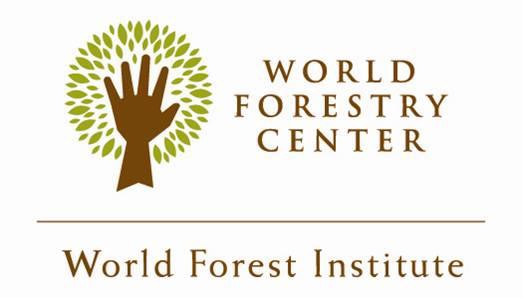 International Fellowship Application FormInstructions:Please answer all questions provided. This document is a Microsoft Word form – please open and type answers. When completed, email with required attachments to:World Forest InstituteShadia Duery, International Fellowship Program Managersduery@worldforestry.orgTo qualify for selection, applicants must:Complete this application form in full. If there are unanswered questions, your application will not be considered.Obtain funding for the Fellowship.Be highly proficient in English language skills (capable of communicating with peers in spoken and written English at a professional level using natural resources technical vocabulary)Bachelor’s degree or equivalent in forestry, natural resources, or related degree. Four years of work-related experience may substitute.Complete the interview process.Before emailing your completed application, be sure you have included the following:Application formCV or resume per the guidelines on our websiteTwo letters of recommendationDO NOT submit any other documentation or materials to apply other the items listed above. Questions? Please contact:World Forest InstituteShadia Duery, International Fellowship Program Manager4033 SW Canyon Road		Portland, OR 97221	sduery@worldforestry.org T: 503-488-2110International Fellowship Program Application FormPlease provide all information below1. Date of Application      2. PersonalFirst Name:      			Last (Family) Name:      Gender:       Country of citizenship:      Current Home address:      City:      	State:	     		Country:      		Postal Code:      Home Telephone:        		WhatsApp Telephone:        Personal email:      			Skype Account (need one for interview):      Personal statement: Briefly describe your career objectives and how completing a Fellowship fits into your goals (300 words).      3. Professional and AcademicAcademic degree(s) obtained. Please list degree(s), institution(s), and year(s) degree was conferred:      Current Job Title or Position:      Organization:      Briefly describe your current position and your responsibilities (150 words)      Work Address:      City:      	State:	     		Country:      	Postal Code:      Work Telephone:       		Fax:      Work email:      			Work website:      4. Project Proposal: (please read carefully)Projects submitted must meet the following requirements:The project should take advantage of you being in the Pacific Northwest (PNW). Elements of the project must involve collaboration with PNW forest industry, local organizations, researchers, or communities, etc.The project should include elements from both the Fellows’ home country and the US. For example, the project could make a comparison/contrast case study from examples in both countries. The project must be able to be completed within a six-month timeframe. World Forestry Center does not fund work that occurs in locations other than at our center.World Forestry Center does not fund field trials as we do not have laboratory facilities available at our location. Most Fellows conduct projects that involve collecting qualitative data and involve interviews, literature review, shadowing, conferences, and networking.Please address the following questions with concise and complete answers. These answers will serve as your research project proposal. Please do not exceed two full pages with your answers. Project/ Research TitleWhat research are you proposing to do and why? Maximum 400 words (about 3 paragraphs of 10 lines each).What are the top 5 questions you want to answer through your research at World Forestry Center?Explain why this research is best done in Oregon. i.e. which organizations/agencies in Oregon has information to help answer your project questions.Identify how you propose to accomplish your research. e.g. what types of agencies/organizations in Oregon you need to talk toImpact statement:  Explain how you plan to use the knowledge gained through the program.  Will there a final report, presentation, legislation, training, policy outcome etc, and for whom?How does completing the Fellowship Program fit in with your long-term career goals?5. Travel and Language Previous international travel experiencePlace			Date		Reason (personal, educational, etc.)Please rate your English language skillsSpeaking	 Poor   Fair    Good     ExcellentReading		 Poor   Fair    Good     Excellent Writing 	 Poor   Fair    Good     ExcellentHow long have you been speaking English?Have you ever traveled to the US on a J-1 visa before? If yes, please list exact dates and specific locations. Have you ever been denied a visa to the US before? If yes, please list the type(s) of visa, date(s), location(s), and explain the reason for each denial.      6. Fellowship DatesThe 2017 Fellowship starts on April 6, 2020. This start date is firm, and you should plan to arrive between March 30 to April 3, 2020 before your start date in order to find housing accommodations and get settled in.All Fellowships are six months in length. Please check the box below to confirm that you agree with the start and end dates of this program. These dates are not flexible.  Fellowship dates: April 6 – October 6, 20207. FundingApplicants must secure funding for the program before applying. The Fellowship Program Fee is used to pay for Fellows’ salaries, provide workspace, and cover program operations. The J-1 Visa Exchange Visitor Program Fee is separate from the Fellowship Fee and is paid to a third-party company, Experience International, to secure a J-1 Visa and includes health insurance for the duration of the Fellowship. Please note that persons holding a green card or US citizenship do not require a visa and are responsible for obtaining their own health insurance. Applicants must also provide their own airfare cost. Due to the high number of requests, World Forestry Center cannot help applicants to secure their portion of funding.Fellowship Program Fee 6-month program fee is $10,00050% of this cost is paid directly by the Harry A. Merlo Foundation in the form of a matching grant, $5,000 USD.50% of this cost is paid by sources secured by you, the Fellow, $5,000 USD.Fellowship Program Fee (your portion, $5,000 USD) will be provided by: self	 other funding organization, please list      Payment of Fellowship Program Fee: Please refer to the 2020 Fellowship Fee Payment and Refund Policy document on World Forestry Center website for our payment policies. Check the box below to confirm that you have read and understood the payment and refund policies. I have read and agree to the terms and conditions of the 2020 Fellowship Fee Payment and Refund Policy. J-1 Visa Exchange Visitor Program FeePlease refer to the J-1 Visa Exchange Visitor Program Fees document on World Forestry Center website for a complete list of current fees. 50% of this cost is paid by the Harry A. Merlo Foundation in the form of a matching grant.50% of this cost is paid by sources secured by you, the Fellow.J-1 Visa Visitor Exchange Program Fee (your portion) will be provided by: self	 other funding organization, please list      8. How did you about about us?How did you hear about the International Fellowship program? 
(Please be specific - i.e., if on the internet, please provide the webpage name and/or URL)